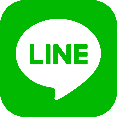 ふりがな名　前住　所ＦＡＸ：　　　　　　　　　　　　ＴＥＬ：相談希望日　時＊日程調整のため、第３希望まで記入して下さい。第１希望　　　　　　月　　　　日（　　　）午前：午後　　　時　　　分第２希望　　　　　　月　　　　日（　　　）午前：午後　　　時　　　分第３希望　　　　　　月　　　　日（　　　）午前：午後　　　時　　　分相談内容※よろしければ、ご記入下さい。医療・職業・教育・住宅・生活・福祉・法律・聞こえ・他（　　　　　　　　　　　　　　　　　　　　　　　　　　　）